УТВЕРЖДЕНАприказом департамента градостроительной деятельности и развития агломерацийНижегородской областиот 6 декабря 2019 г. № 06-01-03/58Документация по внесению изменений в документацию по планировке территории на участке от с. Ломовка городского округа город Кулебаки до п. Теша городского округа Навашинский Нижегородской областиПроект межевания территории Чертеж межевания территории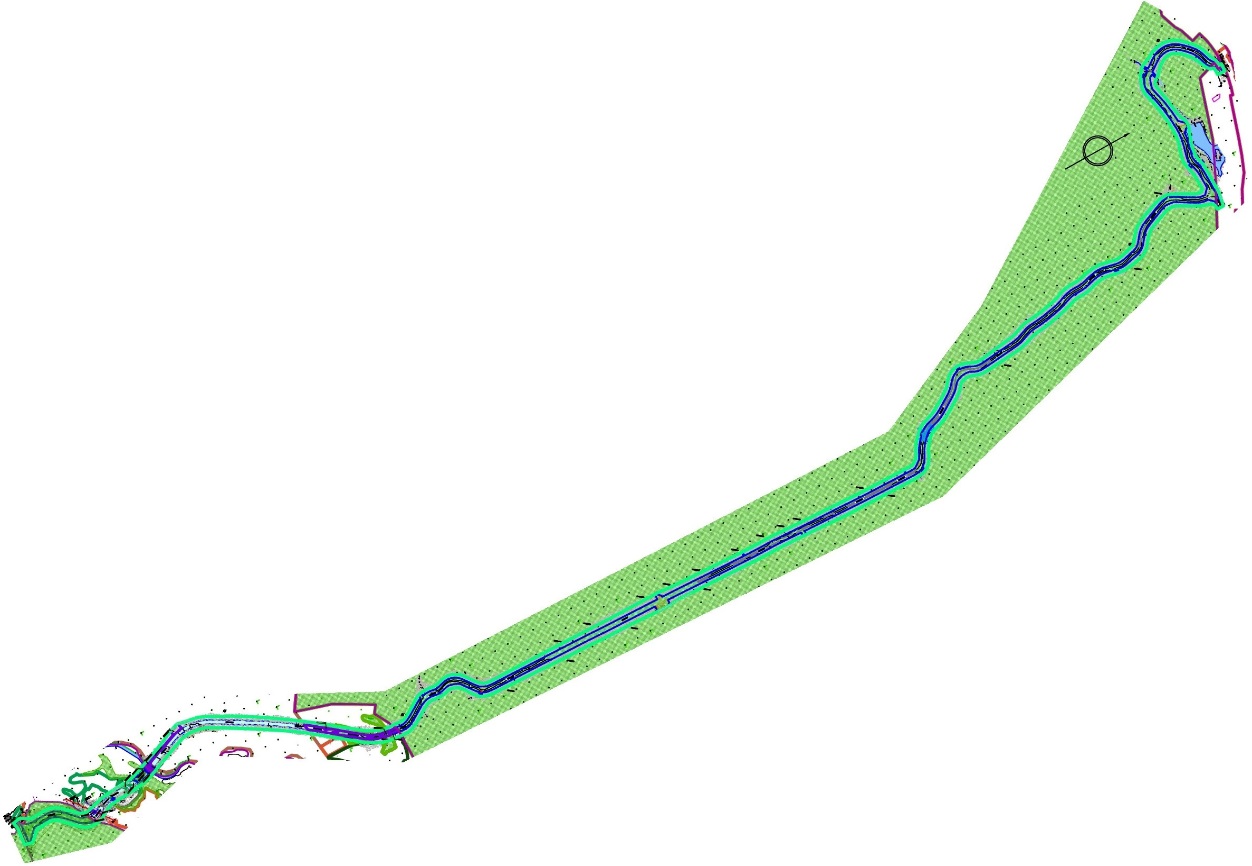 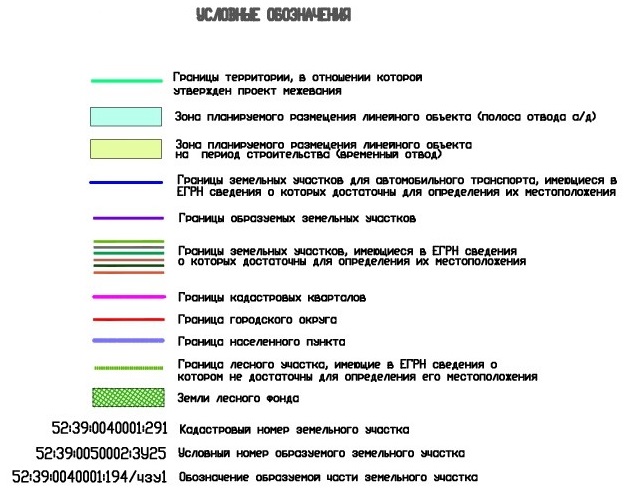 Чертеж межевания территории на период эксплуатации линейного объекта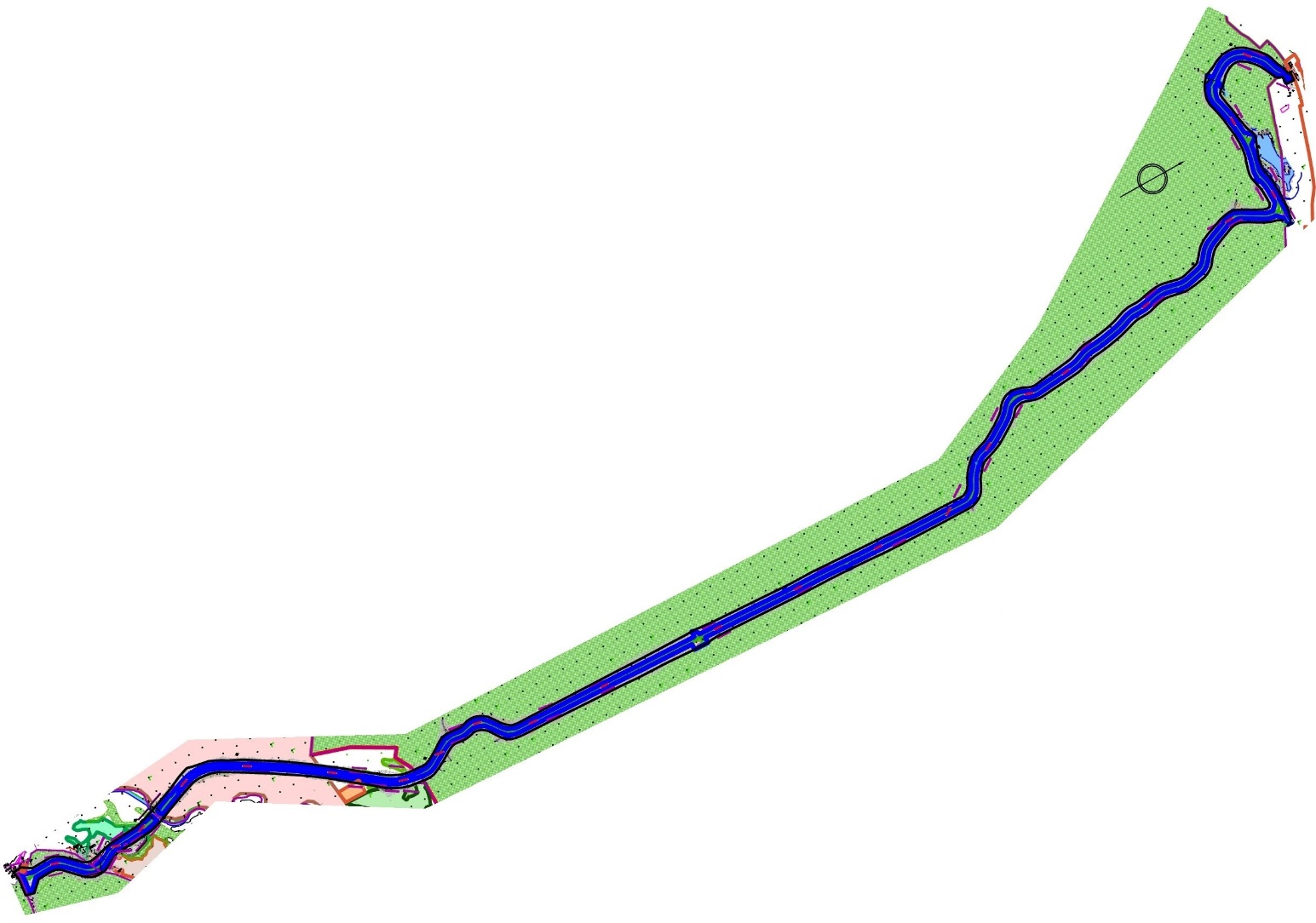 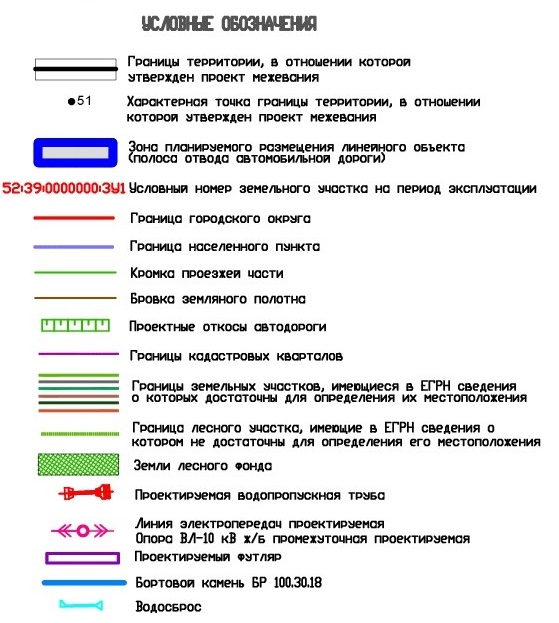  Перечень и сведения об образуемых земельных участкахМестоположение границ и условные номера образуемых земельных участков и частей земельных участков указаны в разделе I. Чертеж межевания территории.Сведения о земельных участках, образованных из земель, государственная собственность на которые не разграничена, в границах зоны планируемого размещения линейного объекта (для полосы отвода автомобильной дороги)Сведения о земельных участках, стоящих на государственном кадастровом учете и необходимых для размещения линейного объекта (для полосы отвода автомобильной дороги)Сведения о частях земельных участков, образованных на землях, обремененных правами третьих лиц, в границах зоны планируемого размещения линейного объекта (для временного отвода)Сведения о земельных участках, образованных из земель, государственная собственность на которые не разграничена, в границах зоны планируемого размещения линейного объекта (для временного отвода)Сведения о земельных участках, стоящих на государственном кадастровом учете и необходимых для размещения линейного объекта (для временного отвода)Земельный участок, расположенный на землях лесного фонда Кулебакского районного лесничества:Кадастровый номер земельного участка - 52:39:0040001:300Площадь проектируемого лесного участка - 142 м2Субъект Российской Федерации - Нижегородская областьГородской округ - городской округ г. КулебакиКатегория земель - земли лесного фондаЛесничество (лесопарк) - Кулебакское районное лесничествоУчастковое лесничество, урочище (при наличии) - Тепловское участковое лесничествоВид разрешенного использования - строительство, реконструкция, эксплуатация линейных объектов (ст.25 Лесного кодекса РФ)Квартал 141Лесотаксационный выдел/ч. лесотаксационного выдела - часть выдела 15Целевое назначение лесов - леса, расположенные в водоохранных зонахСведения о нахождении лесного участка в границах особо защитных участков лесов (ОЗУ) – водоохранная зона водных объектов, болотСведения о земельных участках, образованных в границах зоны планируемого размещения линейного объекта (для полосы отвода автомобильной дороги) из земель лесного фонда Мухтоловского межрайонного лесничества путем раздела исходного земельного участка с сохранением его в измененных границах1. Условный номер образуемого земельного участка - 52:39:0000000:1282:ЗУ27Площадь проектируемого лесного участка - 278 м2Субъект Российской Федерации - Нижегородская областьГородской округ - городской округ г. КулебакиКатегория земель - земли лесного фондаЛесничество (лесопарк) - Мухтоловское межрайонное лесничествоУчастковое лесничество, урочище (при наличии) - Саконское участковое лесничествоКвартал 160Лесотаксационный выдел/часть лесотаксационного выдела - часть выдела 5Целевое назначение лесов, категория защитных лесов - защитные леса: ценные леса: запретные полосы лесов, расположенные вдоль водных объектовВид разрешенного использования - строительство, реконструкция, эксплуатация линейных объектов (ст.25 Лесного кодекса РФ)Сведения о нахождении лесного участка в границах особо защитных участков лесов (ОЗУ) – опушки лесов, расположенные среди безлесных пространств2. Условный номер образуемого земельного участка - 52:39:0000000:1282:ЗУ28Площадь проектируемого лесного участка - 6759 м2Субъект Российской Федерации - Нижегородская областьГородской округ - городской округ г. КулебакиКатегория земель - земли лесного фондаЛесничество (лесопарк) - Мухтоловское межрайонное лесничествоУчастковое лесничество, урочище (при наличии) - Саконское участковое лесничествоКвартал 160Лесотаксационный выдел/часть лесотаксационного выдела - часть выдела 5Целевое назначение лесов, категория защитных лесов - защитные леса: ценные леса: запретные полосы лесов, расположенные вдоль водных объектовВид разрешенного использования - строительство, реконструкция, эксплуатация линейных объектов (ст.25 Лесного кодекса РФ)Сведения о нахождении лесного участка в границах особо защитных участков лесов (ОЗУ) – опушки лесов, расположенные среди безлесных пространств3. Условный номер образуемого земельного участка - 52:39:0000000:1282:ЗУ29Площадь проектируемого лесного участка - 1543 м2Субъект Российской Федерации - Нижегородская областьГородской округ - городской округ г.КулебакиКатегория земель - земли лесного фондаЛесничество (лесопарк) - Мухтоловское межрайонное лесничествоУчастковое лесничество, урочище (при наличии)-Саконское участковое лесничествоКвартал 160Лесотаксационный выдел/часть лесотаксационного выдела - часть выдела 9Целевое назначение лесов, категория защитных лесов - защитные леса: ценные леса: запретные полосы лесов, расположенные вдоль водных объектовВид разрешенного использования - строительство, реконструкция, эксплуатация линейных объектов (ст.25 Лесного кодекса РФ)Сведения о нахождении лесного участка в границах особо защитных участков лесов (ОЗУ) – отсутствуютСведения о земельных участках, стоящих на государственном кадастровом учете и необходимых для размещения линейного объекта (для полосы отвода автомобильной дороги), находящихся на землях лесного фонда Кулебакского районного лесничества1. Условный номер образуемого земельного участка -52:39:0080007:4 Площадь проектируемого лесного участка - 22628 м2Субъект Российской Федерации - Нижегородская областьГородской округ - городской округ г.КулебакиКатегория земель - земли лесного фондаЛесничество (лесопарк) - Кулебакское районное лесничествоУчастковое лесничество, урочище(при наличии) - Тепловское участковое лесничествоВид разрешенного использования - строительство, реконструкция, эксплуатация линейных объектов (ст.25 Лесного кодекса РФ)Квартал 1Лесотаксационный выдел/ч. лесотаксационного выдела - часть выдела 1,2,3,4,5,22Целевое назначение лесов, категория защитных лесов - леса, выполняющие функции защиты природных и иных объектов, леса, расположенные в защитных полосах лесов (леса, расположенные в границах полос отвода железных дорог и придорожных полос автомобильных дорог, установленных в соответствии с законодательством Российской Федерации о железнодорожном транспорте, законодательством об автомобильных дорогах и о дорожной деятельности)Сведения о нахождении лесного участка в границах особо защитных участков лесов (ОЗУ) – участки леса вокруг населенных пунктов и садоводческих обществЛесотаксационный выдел/ч. лесотаксационного выдела - часть выдела 23Целевое назначение лесов, категория защитных лесов –ценные леса, запретные полосы лесов, расположенные вдоль водных объектовСведения о нахождении лесного участка в границах особо защитных участков лесов (ОЗУ) – отсутствуютКвартал 2Лесотаксационный выдел/ч. лесотаксационного выдела - часть выдела 1Целевое назначение лесов, категория защитных лесов – ценные леса, запретные полосы лесов, расположенные вдоль водных объектовСведения о нахождении лесного участка в границах особо защитных участков лесов (ОЗУ) – участки леса вокруг населенных пунктов и садоводческих обществЛесотаксационный выдел/ч. лесотаксационного выдела - часть выдела 10,11Целевое назначение лесов, категория защитных лесов - леса, выполняющие функции защиты природных и иных объектов, леса, расположенные в защитных полосах лесов (леса, расположенные в границах полос отвода железных дорог и придорожных полос автомобильных дорог, установленных в соответствии с законодательством Российской Федерации о железнодорожном транспорте, законодательством об автомобильных дорогах и о дорожной деятельности)Сведения о нахождении лесного участка в границах особо защитных участков лесов (ОЗУ) – участки леса вокруг населенных пунктов и садоводческих обществ2. Условный номер образуемого земельного участка – 52:39:0040001:298 Площадь проектируемого лесного участка - 4580 м2Субъект Российской Федерации - Нижегородская областьГородской округ - городской округ г.КулебакиКатегория земель - Земли лесного фондаЛесничество (лесопарк) - Кулебакское районное лесничествоУчастковое лесничество, урочище (при наличии) - Тепловское участковое лесничествоВид разрешенного использования - строительство, реконструкция, эксплуатация линейных объектов (ст.25 Лесного кодекса РФ)Квартал 141Лесотаксационный выдел/ч. лесотаксационного выдела - часть выдела 15Целевое назначение лесов, категория защитных лесов - леса, расположенные в водоохранных зонахСведения о нахождении лесного участка в границах особо защитных участков лесов (ОЗУ) – водоохранная зона водных объектов, болотСведения о земельных участках, стоящих на государственном кадастровом учете и необходимых для размещения линейного объекта (для полосы отвода автомобильной дороги), находящихся на землях лесного фонда Навашинского районного лесничества1. Условный номер образуемого земельного участка - 52:37:1400013:5 Площадь проектируемого лесного участка - 330464 м2Субъект Российской Федерации - Нижегородская областьГородской округ - городской округ г.НавашиноКатегория земель - земли лесного фондаЛесничество (лесопарк) - Навашинское районное лесничествоУчастковое лесничество, урочище (при наличии) - Тешинское участковое лесничествоВид разрешенного использования - строительство, реконструкция, эксплуатация линейных объектов (ст.25 Лесного кодекса РФ)Квартал 97Лесотаксационный выдел/ч. лесотаксационного выдела - часть выдела 28, 31,32,33,34, 36Целевое назначение лесов, категория защитных лесов - леса, выполняющие функции защиты природных и иных объектов, леса, расположенные в защитных полосах лесов (леса, расположенные в границах полос отвода железных дорог и придорожных полос автомобильных дорог, установленных в соответствии с законодательством Российской Федерации о железнодорожном транспорте, законодательством об автомобильных дорогах и о дорожной деятельности)Сведения о нахождении лесного участка в границах особо защитных участков лесов (ОЗУ) – участки леса вокруг населенных пунктов и садоводческих обществ Лесотаксационный выдел/ч. лесотаксационного выдела - часть выдела 30, 35Целевое назначение лесов, категория защитных лесов - леса, выполняющие функции защиты природных и иных объектов, леса, расположенные в защитных полосах лесов (леса, расположенные в границах полос отвода железных дорог и придорожных полос автомобильных дорог, установленных в соответствии с законодательством Российской Федерации о железнодорожном транспорте, законодательством об автомобильных дорогах и о дорожной деятельности)Сведения о нахождении лесного участка в границах особо защитных участков лесов (ОЗУ) – отсутствуют Лесотаксационный выдел/ч. лесотаксационного выдела - часть выдела 40,41,44,45Целевое назначение лесов, категория защитных лесов - леса, расположенные в водоохранных зонахСведения о нахождении лесного участка в границах особо защитных участков лесов (ОЗУ) – берегозащитные участки лесов вдоль водных объектовКвартал 107Лесотаксационный выдел/ч. лесотаксационного выдела - часть выдела 3,6,59 Целевое назначение лесов, категория защитных лесов - леса, расположенные в водоохранных зонахСведения о нахождении лесного участка в границах особо защитных участков лесов (ОЗУ) – берегозащитные участки лесов вдоль водных объектовЛесотаксационный выдел/ч. лесотаксационного выдела - часть выдела 7Целевое назначение лесов, категория защитных лесов - леса, выполняющие функции защиты природных и иных объектов, леса, расположенные в защитных полосах лесов (леса, расположенные в границах полос отвода железных дорог и придорожных полос автомобильных дорог, установленных в соответствии с законодательством Российской Федерации о железнодорожном транспорте, законодательством об автомобильных дорогах и о дорожной деятельности)Сведения о нахождении лесного участка в границах особо защитных участков лесов (ОЗУ) – отсутствуют Лесотаксационный выдел/ч. лесотаксационного выдела- часть выдела 12,13,14,15,18,26,27Целевое назначение лесов, категория защитных лесов - леса, выполняющие функции защиты природных и иных объектов, леса, расположенные в защитных полосах лесов (леса, расположенные в границах полос отвода железных дорог и придорожных полос автомобильных дорог, установленных в соответствии с законодательством Российской Федерации о железнодорожном транспорте, законодательством об автомобильных дорогах и о дорожной деятельности)Сведения о нахождении лесного участка в границах особо защитных участков лесов (ОЗУ) – участки лесов вокруг населенных пунктов и садоводческих обществЛесотаксационный выдел/ч. лесотаксационного выдела- часть выдела 1,33,34,43,44Целевое назначение лесов, категория защитных лесов - эксплуатационные лесаСведения о нахождении лесного участка в границах особо защитных участков лесов (ОЗУ) – участки лесов вокруг населенных пунктов и садоводческих обществЛесотаксационный выдел/ч. лесотаксационного выдела- часть выдела 2,51Целевое назначение лесов, категория защитных лесов - эксплуатационные лесаСведения о нахождении лесного участка в границах особо защитных участков лесов (ОЗУ) – отсутствуютКвартал 122Лесотаксационный выдел/ч. лесотаксационного выдела - часть выдела 37,56,76,77,79Целевое назначение лесов, категория защитных лесов - леса, расположенные в водоохранных зонахСведения о нахождении лесного участка в границах особо защитных участков лесов (ОЗУ) – берегозащитные участки лесов вдоль водных объектовЛесотаксационный выдел/ч. лесотаксационного выдела - часть выдела 6,7,8,15,22,23Целевое назначение лесов, категория защитных лесов - эксплуатационные лесаСведения о нахождении лесного участка в границах особо защитных участков лесов (ОЗУ) – участки леса вокруг населенных пунктов и садоводческих обществЛесотаксационный выдел/ч. лесотаксационного выдела - часть выдела 31,39,50,52,54,57,60,61,62,64,65,68,69,70,78Целевое назначение лесов, категория защитных лесов - эксплуатационные лесаСведения о нахождении лесного участка в границах особо защитных участков лесов (ОЗУ) – отсутствуютКвартал 135Лесотаксационный выдел/ч. лесотаксационного выдела - часть выдела 4,12,18,36  Целевое назначение лесов, категория защитных лесов - леса, расположенные в водоохранных зонахСведения о нахождении лесного участка в границах особо защитных участков лесов (ОЗУ) – берегозащитные участки лесов вдоль водных объектовЛесотаксационный выдел/ч. лесотаксационного выдела - часть выдела 3,5,6,8,9,13,14,19,30,35Целевое назначение лесов, категория защитных лесов - эксплуатационные лесаСведения о нахождении лесного участка в границах особо защитных участков лесов (ОЗУ) – отсутствуютКвартал 140Лесотаксационный выдел/ч. лесотаксационного выдела - часть выдела 11,18,19,21,32,8 Целевое назначение лесов, категория защитных лесов – ценные леса, запретные полосы лесов, расположенные вдоль водных объектовСведения о нахождении лесного участка в границах особо защитных участков лесов (ОЗУ) – отсутствуютКвартал 141Лесотаксационный выдел/ч. лесотаксационного выдела - часть выдела 2,10,17,18,27,35Целевое назначение лесов, категория защитных лесов – ценные леса, запретные полосы лесов, расположенные вдоль водных объектовСведения о нахождении лесного участка в границах особо защитных участков лесов (ОЗУ) – отсутствуютКвартал 148Лесотаксационный выдел/ч. лесотаксационного выдела - часть выдела 2,10,17,18,27,35Целевое назначение лесов, категория защитных лесов – ценные леса, запретные полосы лесов, расположенные вдоль водных объектовСведения о нахождении лесного участка в границах особо защитных участков лесов (ОЗУ) – отсутствуютКвартал 149Лесотаксационный выдел/ч. лесотаксационного выдела - часть выдела 1,14,15,20,26Целевое назначение лесов, категория защитных лесов – ценные леса, запретные полосы лесов, расположенные вдоль водных объектовСведения о нахождении лесного участка в границах особо защитных участков лесов (ОЗУ) – отсутствуютКвартал 155Лесотаксационный выдел/ч. лесотаксационного выдела - часть выдела 8,14,15,22,29,27,32,36,37Целевое назначение лесов, категория защитных лесов – ценные леса, запретные полосы лесов, расположенные вдоль водных объектовСведения о нахождении лесного участка в границах особо защитных участков лесов (ОЗУ) – отсутствуют Квартал 156Лесотаксационный выдел/ч. лесотаксационного выдела - часть выдела 2,3,6,31,32Целевое назначение лесов, категория защитных лесов – ценные леса, запретные полосы лесов, расположенные вдоль водных объектовСведения о нахождении лесного участка в границах особо защитных участков лесов (ОЗУ) – отсутствуютКвартал 136Лесотаксационный выдел/ч. лесотаксационного выдела - часть выдела 12,15Целевое назначение лесов, категория защитных лесов - эксплуатационные лесаСведения о нахождении лесного участка в границах особо защитных участков лесов (ОЗУ) – участки леса вокруг глухариных токовЛесотаксационный выдел/ч. лесотаксационного выдела - часть выдела 16,25,30Целевое назначение лесов, категория защитных лесов - эксплуатационные лесаСведения о нахождении лесного участка в границах особо защитных участков лесов (ОЗУ) – отсутствуютСведения о границах территории, в отношении которой утвержден проект межеванияПеречень координат характерных точек границ территории, в отношении которой утвержден проект межевания(система координат – МСК 52)_______________________________________________Условный номер образуемого земельного участка Площадь, м2Категория земельВид разрешенного использованияАдрес (описание местоположения)52:39:0050002:ЗУ235788Земли промышлен., энергетики, транспорта Автомобильный транспортНижегородская область, городской округ Кулебаки52:39:0050002:ЗУ2448Земли промышлен., энергетики, транспортаАвтомобильный транспортНижегородская область, городской округ Кулебаки52:39:0050002:ЗУ252328Земли промышлен., энергетики, транспортаАвтомобильный транспортНижегородская область, городской округ Кулебаки52:39:0050002:ЗУ261309Земли промышлен., энергетики, транспортаАвтомобильный транспортНижегородская область, городской округ КулебакиКадастровый номерземельного участкаПлощадь земельного участка, м2Категория земельВид разрешенного использованияАдрес (описание местоположения)52:39:0000000:128925Земли с/х назначенияАвтомобильный транспортНижегородская область, городской округ Кулебаки52:39:0040001:299178Земли с/х назначенияАвтомобильный транспортНижегородская область, городской округ Кулебаки52:37:1400005:2132325Земли населенных пунктовЗемельные участки(территории) общего пользованияНижегородская область, городской округ Навашинский52:37:1400005:2141920Земли населенных пунктовЗемельные участки(территории) общего пользованияНижегородская область, городской округ Навашинский52:39:0050002:16152Земли с/х назначенияАвтомобильный транспортНижегородская область, городской округ Кулебаки52:39:0040001:2954769Земли с/х назначенияАвтомобильный транспортНижегородская область, городской округ Кулебаки. Ориентир с. Ломовка. Участок находится примерно в 0,5 км от ориентира по направлению на северо-восток52:39:0040001:2932795Земли с/х назначенияАвтомобильный транспортНижегородская область, Кулебакский район, в 450 м  северо-восточнее с. Ломовка52:39:0040001:2941399Земли с/х назначенияАвтомобильный транспортНижегородская область, Кулебакский район, в 450 м  северо-восточнее с. Ломовка52:39:0040001:2914280Земли с/х назначенияАвтомобильный транспортНижегородская область, Кулебакский район, примерно 0,4 км северо-восточнее с. Ломовка52:39:0040001:2921826Земли с/х назначенияАвтомобильный транспортНижегородская область, Кулебакский район, примерно 0,4 км северо-восточнее с. Ломовка52:39:0050002:14166Земли с/х назначенияАвтомобильный транспортНижегородская область, Кулебакский район. Установлено относительно ориентира, расположенного за пределами участка. Ориентир н.п.Ломовка. Участок находится примерно в 3,8 км от ориентира по направлению на северо-восток52:39:0050002:15649Земли с/х назначенияАвтомобильный транспортНижегородская область, Кулебакский район. Установлено относительно ориентира, расположенного за пределами участка. Ориентир н.п.Ломовка. Участок находится примерно в 3,8 км от ориентира по направлению на северо-восток52:39:0050002:1237647Земли с/х назначенияАвтомобильный транспортНижегородская область, Кулебакский р-н, с.Ломовка, установлено относительно ориентира, расположенного за пределами участка. Участок находится примерно в 600 м от ориентира по направлению на северУсловный номер образуемой части земельного участка Площадь, м2Категория земельВид разрешенного использования исходного земельного участкаАдрес (описание местоположения)52:39:0040001:194/чзу1331Земли с/х назначенияДля с/х производстваНижегородская область, Кулебакский  район. Ориентир с.Ломовка. Участок находится примерно в 0.5км  от ориентира по направлению на северо-восток52:39:0040001:194/чзу283Земли с/х назначенияДля с/х производстваОриентир с.Ломовка. Участок находится примерно в 0.5км  от ориентира по направлению на северо-восток52:39:0050002:1/чзу1802Земли с/х назначенияДля с/х производстваНижегородская область, Кулебакский район. Ориентир с.Ломовка. Участок находится примерно в 600 м  от ориентира по направлению на север52:39:0050002:1/чзу23180Земли с/х назначенияДля с/х производстваНижегородская область, Кулебакский район. Ориентир с.Ломовка. Участок находится примерно в 600 м  от ориентира по направлению на северУсловный номер образуемого земельного участка Площадь, м2Категория земельВид разрешенного использованияАдрес (описание местоположения)52:39:0040001:ЗУ13719Земли с/х назначенияАвтомобильный транспортНижегородская область, Кулебакский  район52:39:0050002:ЗУ14798Земли с/х назначенияАвтомобильный транспортНижегородская область, Кулебакский  районКадастровый номерземельного участкаПлощадь земельного участка, м2Категория земельВид разрешенного использованияАдрес (описание местоположения)52:39:0040001:2966Земли с/х назначенияЭнергетикаНижегородская область, городской округ город Кулебаки. Ориентир с. Ломовка. Участок находится примерно в 0,5 км от ориентира по направлению на северо-востокНомер характерной точкиКоординатыКоординатыНомер характерной точкиXY1437438,651330585,422437453,511330575,893437467,761330565,094437481,561330546,545437500,221330511,386437515,7213304857437529,411330465,668437550,741330440,899437563,991330428,3810437579,781330413,3911437598,851330396,3712437617,561330386,4413437636,371330376,0914437656,851330369,4715437687,041330359,7416437708,991330352,5617437726,271330346,118437739,591330339,0219437759,941330327,9520437782,521330314,2221437820,151330293,1622437864,921330262,0123437891,141330241,9624437906,921330226,3925437929,261330197,7426437947,891330180,0527437971,961330163,8628437991,151330155,5129438026,141330147,7230438044,191330149,44314380671330153,6332438083,811330158,1433438107,391330165,2934438125,421330174,6235438140,061330181,6336438156,231330187,6237438172,571330190,3838438188,461330190,4739438437,011330159,7440438457,41133015741438470,771330154,4842438486,351330150,3543438521,91330137,6944438563,041330122,945438588,471330117,8646438611,651330115,3547438632,251330114,0548438670,471330110,8749438707,821330106,2550438784,531330092,8751438820,751330084,8452438855,541330074,653438891,881330061,1754438914,721330052,9355438961,231330044,2256438986,341330043,1357439024,611330043,8358439048,731330041,4659439074,811330036,3560439114,371330027,7861439156,691330020,9362439181,531330018,7763439206,741330018,5964439230,871330020,5765439286,621330033,1566439326,071330043,0667439342,591330045,02684393631330045,8469439379,911330044,470439402,41330038,971439467,051330021,872439480,761330017,6273439489,91330014,2474439499,921330006,1375439509,341329996,0776439527,091329974,577439545,81329951,1578439561,991329933,19794395821329916,9180439606,891329902,0881439645,871329882,7682439762,241329839,8183439806,81329829,3784439839,171329826,5485439865,391329827,2786439892,871329837,7487439939,561329862,4388439984,751329888,5989440039,051329917,8490440064,81329926,1991440084,511329923,9292440096,711329905,4693440096,681329854,7894440095,551329817,0695440094,151329800,9596440090,941329783,9197440073,431329702,5498440072,961329697,2599440074,921329668,61100440081,11329644,42101440086,631329624,93102440096,471329587,89103440104,11329574,66104440110,951329545,72105440116,561329504,81106440118,341329461,47107440116,781329401,99108440108,561329341,68109440102,961329291,41110440091,351329232,341114400811329186,98112440070,521329149,28113440070,861329113,08114440077,131329087,39115440085,621329064,13116440105,631329022,4117440127,81328993,73118440147,881328974,51119440167,71328966,27120440208,061328948,96121440229,331328937,98122440248,571328927,57123440275,081328916,82124440300,011328909,4125440322,051328906,91126440349,681328906,24127440377,811328909,3128440401,871328915,37129440424,731328925,19130440444,71328936,78131440465,131328954,32132440491,431328979,24133440513,221329001,43134440537,611329030,79135440552,291329051,75136440562,51329070,45137440571,151329092,44138440579,561329120,84139440587,751329144,69140440595,371329160,65141440606,61329183,1142440610,231329200,28143440614,791329224,75144440629,531329225,25145440626,351329281,76146440571,811329276,54147440572,891329242,55148440572,681329226,06149440545,251329218,5150440525,491329192,4151440512,181329161,94152440497,271329128,12153440489,961329115,48154440482,641329102,48155440472,531329087,821564404551329064,54157440440,511329049,06158440422,281329031,14159440404,211329018,6160440391,351329010,45161440379,561329002,5162440366,631328997,49163440350,531328995,86164440336,791328996,27165440321,531328998,59166440306,871329004,26167440292,871329010,73168440280,991329016,97169440254,781329034,1170440232,91329056,97171440211,341329079,33172440195,511329093,97173440178,21329104,23174440161,961329124,79175440163,041329153,03176440172,361329205,99177440180,531329245,15178440186,741329290,25179440192,81329335,66180440202,821329389,82181440210,161329414,13182440226,311329453,65183440225,911329486,39184440211,931329520,92185440202,791329543,17186440195,781329563,12187440183,051329597,48188440174,451329626,37189440171,421329654,38190440168,951329672,02191440167,941329687,12192440167,831329704,24193440173,741329725,04194440182,271329763,25195440186,241329800,4196440186,521329850,3197440183,841329986,04198440165,941330082,95199440120,091330083,07200440118,781330057,06201440111,071330037,06202440081,021330022,42203440045,741330013,72204440007,621329996,4205439971,431329975,92206439918,081329944,1207439875,161329921,71208439857,891329917,39209439838,531329915,72210439820,221329916,97211439800,721329921,31212439700,111329959,77213439656,131329980,23214439641,971329989,54215439630,771329998,81216439618,061330011217439598,121330033,83218439581,751330055,31219439565,311330074,98220439542,051330093,26221439516,721330107,2222439491,161330117,17223439413,861330130,74224439361,221330135,54225439335,691330134,82226439307,371330130,69227439261,351330121,24228439228,051330115,02229439205,81330112,15230439188,931330113,05231439171,021330114,77232439140,811330120,39233439099,731330131,81234439078,31330137,3235439051,041330141,37236439035,661330142237439020,291330142,69238438997,411330143,22239438970,71330144,66240438951,971330148,22241438941,831330150,84242438925,951330156,11243438888,771330167,02244438846,371330179,2245438804,381330188,55246438724,281330203,34247438680,721330209,48248438639,621330213,79249438620,911330215,29250438604,551330217,32251438589,681330220,53252438555,61330231,85253438516,971330244,13254438493,711330249,75255438472,061330254,55256438446,11330257,68257438189,981330277,71258438163,31330277,36259438142,431330273,84260438119,141330266,97261438095,481330258,31262438077,761330251,79263438065,011330249,18264438051,51330247,34265438039,671330248,72266438028,151330251,49267438015,651330254,32268438004,171330259,6269437994,311330265,95270437973,521330290,24271437955,141330309,57272437918,521330335,92273437866,461330369,3274437818,821330398,69275437797,711330411,79276437777,381330420,99277437756,91330429,18278437732,421330437,96279437713,771330444,64280437677,31330455,66281437654,511330464,81282437630,371330483,38283437607,131330510,41284437591,191330530,38285437576,81330549,99286437562,211330583,19287437546,981330611,69288437531,11330633,35289437518,781330646,21290437496,191330660,34291437470,031330671,95292437448,311330677,69293437424,891330680,49294437397,931330680,26295437223,041330676,49296437016,161330670,74297436896,181330668,21298436819,641330664,74299436622,471330650,96300436589,731330649,05301436503,691330644,33302436394,551330639,64303436322,041330637,64304436186,71330634,33305435645,21330609,08306435579,561330606,2307435538,591330608,1308435507,871330613,29309435408,971330609,29310435209,111330596,26311435001,861330590,02312434876,811330581,47313434700,131330574,68314434382,061330558,09315434157,051330547,74316434113,491330542,75317434080,51330533,793184340551330520,04319434031,811330493,95320434013,541330469,25321433989,231330431,12322433970,361330407,2323433957,271330396,76324433944,811330387,84325433929,311330382,36326433913,391330377,31327433891,571330375,35328433869,11330382,59329433847,051330386,86330433818,121330389,37331433792,871330387,14332433776,361330385,1333433762,011330382,95334433746,831330382,11335433732,461330384,27336433719,031330388,3337433705,31330394,88338433690,071330403,16339433672,391330414,08340433616,751330447,94341433589,131330463,45342433569,61330473,17343433545,621330483,66344433527,671330489,91345433511,251330492,52346433489,741330492,8347433467,441330492,53348433441,531330489,6349433398,291330484,05350433360,661330479,05351433319,981330467,56352433283,041330450,79353433245,421330431,72354433205,861330406,1355433156,391330365,02356433034,311330268,31357432914,411330171,41358432807,211330094,6359432695,251330021,5360432607,521329964,94361432457,591329874,02362432370,131329822,33363432339,811329805,18364432318,721329793,31365432295,651329784,4366432267,251329774,16367432246,371329770,07368432226,811329768,08369432205,941329765,56370432178,491329763,74371432144,111329767,55372432113,931329776,11373432082,341329787,62374432053,151329797,74375431906,31329854,34376431844,531329879,29377431793,231329896,91378431770,181329903,23379431738,61329909,99380431698,841329912,86381431669,31329916,35382431625,191329921,43383431522,981329924,54384431482,611329928,04385431456,451329936,63386431439,071329946,03387431424,291329953,42388431392,741329972,61389431371,061329982,76390431347,971329989,77391431316,41329992,79392431286,871329991,25393431260,311329984,63394431237,461329971,81395431213,581329951,43396431195,041329932,04397431135,981329871,83398431114,561329850,02399431101,031329839,51400431081,821329829,354014310551329823,63402431023,441329823,78403430952,81329826,36404430881,331329891,47405430825,891329877,05406430837,451329779,61407430839,011329763,01408430838,481329751409430830,891329711,41410430887,031329702,42411430949,861329744,33412431042,431329741,04413431084,151329742,7414431115,451329750,88415431142,091329764,87416431164,771329780,21417431195,791329812,42418431261,971329875,62419431277,241329882,65420431284,891329885,66421431304,551329890,4422431314,91329889,95423431328,151329887,04424431345,461329883,92425431357,921329881,35426431384,711329873,43427431407,021329868,29428431430,071329862,44429431460,081329855,37430431504,761329850,67431431621,371329843,82432431664,841329841,09433431683,421329836,8434431718,381329830,67435431761,161329816,234364317801329808,94437431817,451329796,31438431982,061329734,67439432074,871329691,01440432133,891329670,14441432147,831329667,21442432179,941329676,09443432216,071329682,53444432291,591329696,56445432338,931329717,57446432373,681329736,11447432401,451329752,62448432488,021329797,04449432515,331329812,35450432536,671329826,09451432598,31329863,55452432652,151329896,55453432742,331329955,77454432854,141330033,62455432955,591330108,09456433019,031330155,58457433037,361330170,07458433100,441330221,81459433197,271330295,78460433246,31330334,64461433279,431330355,33462433310,641330371,91463433343,341330386,43464433376,761330394,87465433412,871330399,12466433456,931330402,43467433476,151330403,46468433491,861330405,6469433506,771330405,39470433515,521330404,74471433526,681330401,97472433543,871330394,24473433562,791330385,12474433624,151330348,57475433649,351330330,56476433667,461330318,59477433688,531330308,14478433718,781330300,64479433741,221330299,7480433768,351330301,1481433789,851330302,82482433809,831330305,1483433826,381330305,67484433839,321330304,34485433859,871330299,96486433890,321330291,05487433913,611330289,33488433934,751330290,37489433960,411330295,53490433995,441330313,77491434019,581330332,19492434045,311330366,38493434074,511330408,98494434099,711330436,24495434113,561330447,62496434125,551330456,1497434143,421330460,98498434168,051330464,64499434703,451330478,95500434885,461330484,52501435076,951330490,79502435406,71330497,94503435437,661330497,66504435472,211330496,84505435507,881330501,29506435585,741330508,98507436072,861330535,35508436146,041330539,06509436176,991330540,21510436324,261330542,415114366491330561,42512436821,851330570,34513437022,851330581,06514437325,191330588,94515437395,91330590,92516437418,951330591,43517437428,071330590,551437438,651330585,42